VERBINDLICHE Meldung für die DNM 2018 in Chemnitz an info@eislauf-union.de oder Fax: 089 / 8560 94-26 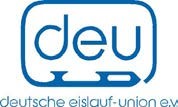 Meldeschluss: 06.12.2017Datum: ________________ Name des LEV Verantwortlichen: _____________________________________          Unterschrift des LEV Verantwortlichen: _______________________________________ LEV: ………………………………………………………………………………………………………………………………………………………….……………LEV: ………………………………………………………………………………………………………………………………………………………….……………LEV: ………………………………………………………………………………………………………………………………………………………….……………LEV: ………………………………………………………………………………………………………………………………………………………….……………LEV: ………………………………………………………………………………………………………………………………………………………….……………LEV: ………………………………………………………………………………………………………………………………………………………….……………Priorität Sportler/ Paar Geburtsdatum Disziplin EL  PL   ET Kategorie KürklasseTrainer 1 2 3 4 5 6 7 8 9 10 